ZDRAVOTNÍ ÚSTAV SE SÍDLEM V USTí NAD LABEM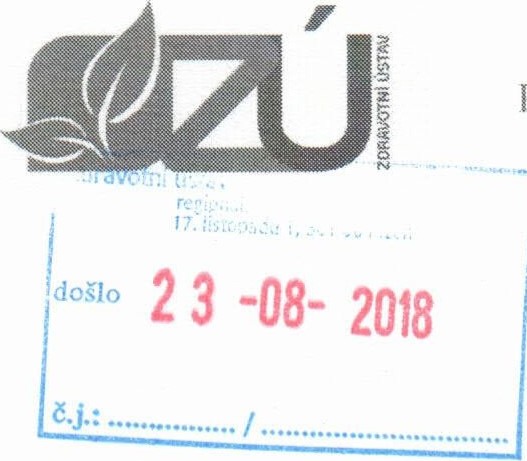 	Příspěvková organizace (zřízená podle ss 86 odst. Il zákona č. 	Sb.„ v platném znění)	MOSKEVSKÁ .15, 40001 ÚSTÍ 	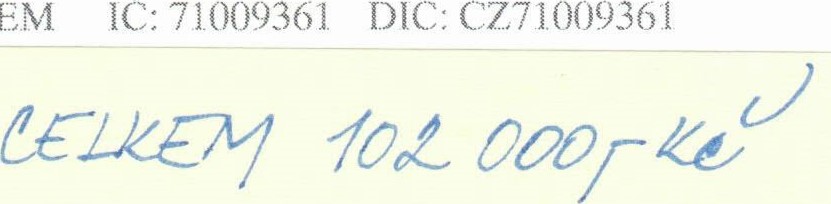 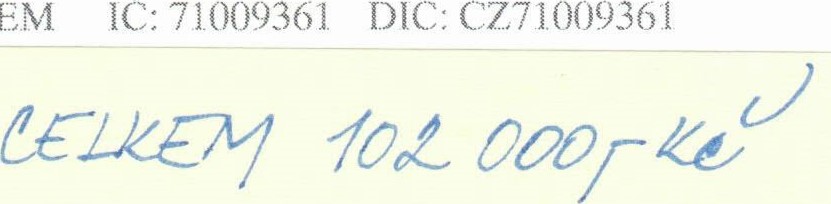 Rondo obaly, spol. s r.o.VĚC: Potvrzení objednávky na měření a hodnocení lokální svalové zátěže ( měření metodou integrované elektromyoarafie přístrojem EMG Holter ) a na měření a hodnocení celkové fyzické zátěžePotvrzuji, že jsme obdrželi Vaši objednávku na měření a hodnocení lokální svalové zátěže a na měření a hodnocení celkové fyzické zátěže za účelem posouzení pracovních podmínek ke kategorizaci prací u profesí pomocník ve výrobě — lepení, — ruční práce, — výsek, — tisk, tiskař a strojmistr — výsek ve Vaší organizaci Rondo obaly, spol. s r.o., Zemská 230, 337 Ol Ejpovice. Předpokládaný termín měření prosinec 2018, přesný termín bude stanoven cca 14 dnů před konáním měření.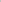 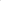 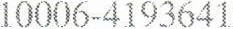 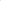 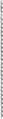 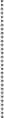 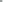 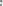 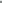 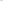 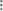 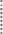 Těšíme se na další spolupráci.S pozdravem	ZDRAVOTNÍ ÚSTAVÚstí fyziologie 1, MUDr. Alice LanghammerováLaboratoř fyziologie práce PlzeňZdravotní ústav se sídlem v Ústí nad LabemTELEFONwww.zuusti.cz11) DSBankovní spojení: ČNB Ustí n. Labem+42() 477 751 -t 22podatelna,ulúizuusti.cznf5j9jn1/07 IOVyřizuje:MUDr. LanghammerováTelefon:371 408 505Zemská 230 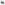 E-mail:alice.langhammerova@zuusti.cz337 01 EjpoviceNaše značka:996/14452/18V Plzni dne:23. 8. 2018Labem práce Plzeň301 OC Plzeňse sídlem v Laboratoř 17. listopadu 